УСТАВМуниципального казённого  дошкольного образовательного учреждения «Детский сад №25 «Светлячок» д. Аминева(в новой редакции)д. Аминева2015г.ОБЩИЕ ПОЛОЖЕНИЯ	1.1. Муниципальное казённое  дошкольное образовательное учреждение «Детский сад № 25 «Светлячок» д. Аминева (далее - Учреждение) является некоммерческой организацией созданной Кунашакским муниципальным районом для выполнения работ и оказания услуг в целях обеспечения реализации предусмотренных Российской Федерации  полномочий органов местного самоуправления  Кунашакского муниципального района в сфере образования. Предметом деятельности Учреждения является выполнение работ и оказание услуг для достижения целей деятельности Учреждения, указанных в абзаце один настоящего пункта.	1.2. Муниципальное казённое  дошкольное образовательное учреждение «Детский сад № 25 «Светлячок» д. АминеваСокращённое наименование Учреждения - МКДОУ «Д/С №25 «Светлячок» д. Аминева.Полное и сокращенное наименования являются равнозначными.Организационно - правовая форма – муниципальное учреждение.Тип учреждения - казённое.Тип образовательной организации – дошкольная образовательная организация.Учреждение является некоммерческой организацией и не ставит извлечение прибыли основной целью своей деятельности.1.3. Учредителем  Учреждения от имени МО «Кунашакский муниципальный район» выступает Администрация Кунашакского муниципального района. Функции и полномочия Учредителя Учреждения от имени Администрации Кунашакского муниципального района  осуществляет Управление образования Администрации Кунашакского муниципального района (далее – Учредитель). Место нахождение Учредителя: 456730, Челябинская область, Кунашакский район, с. Кунашак, ул. Ленина, 103.Полномочия собственника муниципального имущества, закрепленного за Учреждением на праве оперативного управления, от имени  МО «Кунашакский муниципальный район» осуществляет Администрация Кунашакского муниципального района, в лице Управления имущественных и земельных отношений администрации Кунашакского муниципального района (далее - Собственник).     Место нахождение Собственника: 456730, Челябинская область, Кунашакский район, с. Кунашак, ул. Ленина 103. Учредитель и Собственник не несут ответственность по обязательствам Учреждения.                                                                                                                                                                                                                                                                                                                                                                                                                                                                                                                                                                                                                                                                                                                                                                                                                                                                                                                                                                                                                                                                                                                                                                                                                                                                                                                                                                                                                                                                                                     1.4. Местонахождение Учреждения:Юридический адрес:  456738, Челябинская область, Кунашакский район, д.Аминева, улица. Школьная 1.Фактический адрес: 456738, Челябинская область, Кунашакский район, д.Аминева, улица. Школьная 1.1.5. В своей деятельности Учреждение руководствуется действующим федеральным и региональным законодательством, муниципальными правовыми актами Кунашакского муниципального района  и уполномоченных должностных лиц Администрации Кунашакского муниципального района, принятыми в пределах их компетенции, установленных муниципальными правовыми актами Администрации Кунашакского муниципального района, приказами Учредителя, настоящим Уставом, локальными нормативными актами Учреждения. 1.6. В Учреждении обучение и воспитание осуществляется на государственном языке Российской Федерации. 1.7. Учреждение является юридическим лицом, обладает обособленным имуществом на праве оперативного управления, может от своего имени приобретать и осуществлять имущественные и личные неимущественные права, исполнять обязанности, быть истцом и ответчиком в суде.1.8. Учреждение имеет самостоятельный баланс, лицевые счета, круглую печать со своим полным наименованием и наименованием Учредителя, штампы, бланки. 1.9. Учреждение проходит лицензирование в установленном законом порядке.1.10. Право на образовательную деятельность и льготы, предусмотренные законодательством Российской Федерации, возникают у Учреждения с момента выдачи ему лицензии.1.11. Учреждение обеспечивает открытость и доступность информации и копий документов путем их размещения в информационно-телекоммуникационных сетях, в том числе на официальном сайте Учреждения в сети Интернет.1.12. Информация (в текстовой и (или) табличной формах) и документы (копии) подлежат размещению и обновлению в течение десяти рабочих дней со дня их создания, получения или внесения в них соответствующих изменений.1.13. Учреждение не имеет филиалов и представительств.  1.14. В Учреждении создание и деятельность политических партий, религиозных организаций (объединений) не допускается.   1.15. Учреждение обладает автономией, под которой понимается самостоятельность в осуществлении образовательной, научной, административной, финансовой, хозяйственной, экономической деятельности, подборе и расстановке кадров, разработке и принятии локальных нормативных актов в пределах установленных законодательством РФ и настоящим уставом. Учреждение подотчетно и подконтрольно в своей деятельности Учредителю.1.16.  Медицинское обслуживание воспитанников в Учреждении обеспечивается медицинским персоналом на основании договора. 1.17. Организация питания в Учреждении осуществляется собственным персоналом. Учреждение выделяет специальное помещение для организации питания воспитанников.1.18. Учреждение филиалов и представительств не имеет.1.19. Учреждение принимает в пределах своих полномочий  меры по профилактике терроризма и экстремизма, а также минимизации и (или) ликвидации последствий проявлений терроризма и экстремизма на территории образовательного Учреждения.ПРЕДМЕТ, ЦЕЛИ И ВИДЫ ДЕЯТЕЛЬНОСТИ УЧРЕЖДЕНИЯ	2.1.Учреждение создано для выполнения работ, оказания услуг в целях обеспечения реализации предусмотренных нормативными правовыми актами Российской Федерации и Челябинской области полномочий муниципального образования «Кунашакского муниципального района» в сфере образования. Предметом деятельности Учреждения является реализация конституционного права граждан Российской Федерации на получение общедоступного и бесплатного дошкольного образования в интересах человека, семьи, общества и государства; формирование общей культуры, развитие физических, интеллектуальных, нравственных, эстетических и личностных качеств, формирование предпосылок учебной деятельности, сохранение и укрепление здоровья детей дошкольного возраста.2.2.Целями деятельности Учреждения является осуществление образовательной деятельности по образовательным программам различных видов, уровней и направленностей в соответствии с пунктами 2.3, 2.4 настоящего Устава, осуществление деятельности в сфере культуры, физической культуры и спорта, охраны и укрепления здоровья, отдыха. 2.3. Основной целью деятельности, для которой создано Учреждение, является образовательная деятельность по образовательным программам дошкольного образования, присмотр и уход за детьми.2.4. Основными видами деятельности Учреждения является реализация:- основных образовательных программ дошкольного образования;- присмотр и уход за детьми.		2.5. Учреждение не вправе осуществлять виды деятельности и оказывать платные услуги, не предусмотренные настоящим Уставом.2.6. Учреждение создает необходимые условия для охраны и укрепления здоровья воспитанников и работников. Организацию оказания первичной медико-санитарной помощи воспитанников осуществляют органы здравоохранения. Учреждение предоставляет помещения с соответствующими условиями для работы медицинских работников.	2.7.В Учреждении наряду с должностями педагогических работников предусматриваются должности административно-хозяйственных и иных работников, осуществляющих вспомогательные функции.Право на занятие вышеуказанных должностей имеют лица, отвечающие квалификационным требованиям, указанным в квалификационных справочниках и (или) профессиональным стандартам.Права, обязанности и ответственность работников образовательной организации, занимающих вышеуказанные должности устанавливаются законодательством Российской Федерации, правилами внутреннего трудового распорядка и иными локальными нормативными актами образовательной организации, должностными инструкциями и трудовыми договорами. 2.8. Право на занятие педагогической деятельностью имеют лица, имеющие среднее профессиональное или высшее образование и отвечающие квалификационным требованиям, указанным в квалификационных справочниках, и (или) профессиональным стандартам.Права педагогических работников, социальные гарантии и меры социальной поддержки, обязанности и ответственность устанавливаются законодательством Российской Федерации  об образовании, правилами внутреннего трудового распорядка и иными локальными нормативными актами образовательного Учреждения, должностными инструкциями и трудовыми договорами (эффективными контрактами).2.9.Организация образовательного процесса регулируется внутренним локальным актом (положением).3. УПРАВЛЕНИЕ УЧРЕЖДЕНИЕМ3.1.Управление Учреждением осуществляется в соответствии с законодательством Российской Федерации, настоящим Уставом, строится на основе сочетания принципов единоначалия и коллегиальности. 3.2. Единоличным исполнительным органом Учреждения является заведующий Учреждения (далее – Руководитель).3.3. Руководитель Учреждения в соответствии с законодательством Российской Федерации и Уставом назначается Учредителем на срок, определяемый Учредителем на основании заключенного трудового договора (эффективного контракта). 3.4. Руководитель организует выполнение решений Учредителя по вопросам деятельности Учреждения.3.5. Компетенция Руководителя:- организация работы Учреждения;- заключение договоров от имени Учреждения;- утверждение структуры и штатного расписания Учреждения;- утверждение Правил внутреннего трудового распорядка;- обеспечение открытости лицевых счетов в финансовых органах, обеспечение своевременной уплаты налогов и сборов, представление в установленном порядке статистических, бухгалтерских и иных отчетов;- утверждение локальных нормативных актов Учреждения в порядке и на условиях, установленных настоящим Уставом;- утверждение локальных нормативных актов о соотношении учебной (преподавательской) и другой педагогической работы в пределах рабочей недели или учебного года;- уполномочивание иных лиц представлять интересы Учреждения посредством выдачи доверенностей, в том числе доверенностей с правом передоверия;- издание поручений и указаний, обязательных для исполнения всеми работниками Учреждения;- определение состава и объема сведений, составляющих служебную тайну, а также установление порядка ее защиты и обеспечение его соблюдения;- обеспечение соблюдения законности в деятельности Учреждения; - материально-техническое обеспечение образовательной деятельности, оборудование помещений в соответствии с государственными и местными нормами и требованиями, в том числе в соответствии с федеральным государственным образовательным стандартом дошкольного образования;- предоставление Учредителю и общественности ежегодного отчета о поступлении и расходовании финансовых и материальных средств, а также отчета о результатах самообследования;- прием на работу работников, заключение с ними и расторжение трудовых договоров (эффективных контрактов), распределение должностных обязанностей, создание условий и организация дополнительного профессионального образования работников;- утверждение образовательных программ Учреждения;- утверждение по согласованию с Учредителем программы развития Учреждения;- утверждение Режима пребывания воспитанников в Учреждении;- утверждение Правил приема воспитанников;- организация проведения самообследования, обеспечение функционирования внутренней системы оценки качества образования;- создание необходимых условий для охраны и укрепления здоровья, организации питания воспитанников и работников Учреждения;- обеспечение создания и ведения официального сайта Учреждения в сети «Интернет»;- приостановление выполнения решений коллегиальных органов управления, противоречащих законодательству, настоящему Уставу, локальным нормативным актам Учреждения;- решение вопросов о приеме, переводе и отчислении воспитанников, освоивших образовательные программы, соответствующие лицензии Учреждения;- решение иных вопросов, которые не составляют исключительную компетенцию коллегиальных органов управления Учреждением, определенную настоящим Уставом.3.6. Руководитель Учреждения обязан:- обеспечивать выполнение муниципального задания в полном объеме;- обеспечивать постоянную работу над повышением качества предоставляемых Учреждением образовательных и иных услуг, выполнением работ;- обеспечивать составление и выполнение в полном объеме плана финансово-хозяйственной деятельности Учреждения;- обеспечивать составление отчетов о результатах деятельности Учреждения и об использовании закрепленного за ним на праве оперативного управления имущества;- обеспечивать целевое и рациональное использование бюджетных средств, в том числе субсидий на оказание услуг (выполнение работ), субсидий на иные цели, и соблюдение Учреждением финансовой дисциплины;- обеспечивать исполнение договорных обязательств по выполнению работ, оказанию услуг;- не допускать возникновения просроченной кредиторской задолженности Учреждения;- обеспечивать своевременную выплату заработной платы работникам Учреждения;- согласовывать с Учредителем и Собственником в случаях и в порядке, установленных нормативными правовыми актами, в том числе законодательными, Российской Федерации и Челябинской области, распоряжение недвижимым имуществом и особо ценным движимым имуществом Учреждения, в том числе передачу его в аренду, безвозмездное пользование, заключение иных договоров, предусматривающих переход прав владения и (или) распоряжения в отношении муниципального имущества, закрепленного за Учреждением на праве оперативного управления, безвозмездного пользования, а также осуществлять его списание;- предварительно согласовывать с Учредителем в порядке, им установленном, совершение Учреждением крупных сделок;- согласовывать с Учредителем совершение сделок с участием Учреждения, в совершении которых имеется заинтересованность;- обеспечивать раскрытие информации об Учреждении, его деятельности и закрепленном за ним имуществе в соответствии с требованиями федеральных законов;- обеспечивать соблюдение Правил внутреннего трудового распорядка и трудовой дисциплины работниками Учреждения;- обеспечивать соблюдение требований по охране и безопасности труда, принимать необходимые меры по соблюдению в Учреждении правил техники безопасности и требований нормативных правовых актов, в том числе законодательных, Российской Федерации и Челябинской области по защите жизни и здоровья работников Учреждения;- проходить аттестацию в порядке, установленном Учредителем;- обеспечивать выполнение требований законодательства Российской Федерации по гражданской обороне и мобилизационной подготовке;- выполнять иные обязанности, установленные нормативными правовыми актами, в том числе законодательными, Российской Федерации и Челябинской области, настоящим Уставом Учреждения, а также решениями Учредителя.3.7. Руководитель Учреждения несет ответственность за образовательную, научную, воспитательную работу и организационно-хозяйственную деятельность Учреждения.3.8. Руководитель Учреждения несет перед Учредителем ответственность в размере убытков, причиненных Учреждению в результате совершения крупной сделки с нарушением требований нормативных правовых актов, включая законодательные, Российской Федерации и Челябинской области, а также настоящего Устава, независимо от того, была ли эта сделка признана недействительной.3.9. Руководитель Учреждения выступает от имени Учреждения без доверенности при представлении интересов Учреждения перед любыми лицами и в любых формах, не противоречащих закону, в том числе в органах государственной власти, органах местного самоуправления; защищает права и законные интересы организации всеми доступными законом способами, в том числе в суде, принимает решения самостоятельно.3.10. В Учреждении формируются коллегиальные органы управления, к которым относятся: Общее собрание работников (далее – Общее собрание), Педагогический совет, Совет Учреждения.  3.11. Право на участие в управлении Учреждения, в том числе в коллегиальных органах управления, имеют участники образовательного процесса и иные лица, заинтересованные в функционировании и развитии Учреждения.3.12. Общее собрание Учреждения является постоянно действующим высшим органом коллегиального управления.В Общем собрании участвуют все работники, работающие в Учреждении по основному месту работы, в том числе педагогический, административный, технический и обслуживающий персонал Учреждения.Общее собрание действует бессрочно, созывается по мере надобности, но не реже двух раз в течение учебного года. Общее собрание может собираться по инициативе Руководителя Учреждения, по инициативе Руководителя и Педагогического совета, либо по инициативе не менее четверти членов Общего собрания.Общее собрание избирает председателя, который выполняет функции по организации работы собрания, и ведет заседания, секретаря, который выполняет функции по фиксации решений собрания. Председатель и секретарь Общего собрания избираются на первом заседании из состава трудового коллектива Учреждения сроком на один год. Заседание собрания правомочно, если на нем присутствуют более половины работников Учреждения.3.13. К компетенции Общего собрания Учреждения относится: - принятие Правил внутреннего трудового распорядка по представлению Руководителя Учреждения;- выдвижение представителей работников для участия в Комиссии по ведению коллективных переговоров и подготовке проекта коллективного договора, которая создается для решения вопросов заключения, изменения и дополнения коллективного договора;- осуществление контроля выполнения коллективного договора;- определение численности и сроков полномочий комиссии по трудовым спорам Учреждения, избрание ее членов;- обсуждение вопросов состояния трудовой дисциплины в Учреждении, и дача рекомендаций по ее укреплению;- содействие созданию оптимальных условий для организации труда и профессионального совершенствования работников;- представление работников Учреждения к награждению отраслевыми и государственными наградами;- поддержка общественных инициатив по развитию деятельности Учреждения.Решения Общего собрания принимаются открытым голосованием простым большинством голосов, присутствующих на заседании. В случае равенства голосов решающим является голос председателя. 3.14. Общее собрание выступает от имени Учреждения в порядке, установленном гражданским законодательством Российской Федерации.3.15. Педагогический совет Учреждения является постоянно действующим органом коллегиального управления, осуществляющим общее руководство образовательным процессом.В Педагогический совет входят все педагогические работники, работающие в Учреждении на основании трудового договора по основному месту работы. В Педагогический совет могут быть приглашены в качестве присутствующих медицинские работники. Педагогический совет действует бессрочно. Педагогический совет собирается по мере надобности, но не реже четырех раз в год, внеочередные заседания проводятся по требованию не менее одной трети членов Педагогического совета.	3.16. К компетенции Педагогического совета относится:- определение перспективных направлений функционирования и развития Учреждения;- совершенствование организации образовательного процесса Учреждения;- разработка и принятие образовательной программы дошкольного образования Учреждения;- внедрение в практическую деятельность педагогических работников достижений педагогической науки и передового педагогического опыта.	Решения Педагогического совета принимаются открытым голосованием простым большинством голосов, присутствующих на заседании. В случае равенства голосов решающим является голос председателя. 3.17. Работой Педагогического совета руководит председатель – Руководитель Учреждения, который выполняет функции по организации работы совета, и ведет заседания. Педагогический совет избирает из своего состава секретаря, который выполняет функции по фиксации решений совета. 3.18. Педагогический совет выступает от имени Учреждения в порядке, установленном гражданским законодательством Российской Федерации. 3.19.  Совет Учреждения состоит из избираемых членов, представляющих: а) родителей (законных представителей) воспитанников Учреждения;б) педагогических и иных работников Учреждения; в) иных лиц, заинтересованных в функционировании и развитии Учреждения.	3.21. Совет Учреждения формируется с использованием процедур выборов сроком на два года. Назначенным членом Совета Учреждения является Руководитель Учреждения (по должности). Члены Совета Учреждения работают на общественных началах.По решению Совета Учреждения в его состав могут быть приглашены и включены граждане, чья профессиональная и (или) общественная деятельность, знания, возможности и опыт могут позитивным образом содействовать функционированию и развитию Учреждения.3.22. К компетенции Совета Учреждения относится:- принятие программы развития Учреждения по согласованию с Учредителем;- осуществление контроля над соблюдением здоровых и безопасных условий для обучения и воспитания в Учреждении;- содействие привлечению внебюджетных средств для обеспечения деятельности и развития Учреждения;- согласование сметы расходов средств, полученных Учреждением от внебюджетной деятельности, за исключением добровольных пожертвований, которые используются в соответствии с указанным жертвователем назначением;- заслушивание отчета Руководителя Учреждения по итогам учебного и финансового года с последующим представлением его общественности и Учредителю;- ходатайство, при наличии оснований, перед Учредителем о поощрениях Руководителя;- содействие реализации законных интересов всех участников образовательного процесса и осуществление контроля над соблюдением их прав и выполнением ими своих, определенных законодательством обязанностей;- внесение предложений по дополнению и изменению Устава, Положения о Совете Учреждения.3.23. Заседания Совета Учреждения проводятся в соответствии с утвержденным планом работы не реже одного раза в четыре месяца. Председатель Совета Учреждения может созвать внеочередное заседание на основании поступивших к нему заявлений (от членов Совета Учреждения, Руководителя Учреждения, Учредителя). Заседание Совета Учреждения считается правомочным, если на нём присутствует не менее 2/3 его членов. Решения принимаются открытым голосованием. Решение считается принятым, если за него проголосовало большинство присутствующих на заседании Совета Учреждения. При равном количестве голосов решающим является голос председателя Совета Учреждения.3.24. Совет Учреждения выступает от имени Учреждения в порядке, предусмотренном гражданским законодательством Российской Федерации.3.25. По инициативе родителей (законных представителей) несовершеннолетних воспитанников могут быть созданы выборные представительные органы Совет родителей (законных представителей) несовершеннолетних воспитанников.Советы не являются коллегиальными органами управления Учреждением, не принимают управленческие решения, формируются независимо от Учреждения. Мнение Советов родителей (законных представителей) несовершеннолетних воспитанников учитывается:- при принятии локальных нормативных актов, затрагивающих права воспитанников и работников Учреждения;- при принятии порядка создания, организации работы, принятия решений комиссией по урегулированию споров между участниками образовательных отношений и их исполнения.ИМУЩЕСТВО И ФИНАНСОВОЕ ОБЕСПЕЧЕНИЕ ДЕЯТЕЛЬНОСТИ УЧРЕЖДЕНИЯ4.1.  Имущество Учреждения является муниципальной собственностью Кунашакского муниципального района и закрепляется за Учреждением на праве оперативного управления и отражается на самостоятельном балансе.4.2. Имущество Учреждения закрепляется на праве оперативного управления. Решение о наделении Учреждения недвижимым имуществом на праве оперативного управления принимает собственник  имущества. Решение о наделении Учреждения иным движимым имуществом принимает собственник на основании предложения Учредителя.Учреждение владеет, пользуется данным имуществом в соответствии с целями своей деятельности и назначением имущества в пределах, определяемых действующим законодательством. Земельный участок, необходимый для выполнения Учреждением своих уставных задач, предоставляется ему на праве постоянного (бессрочного) пользования.4.3. Учреждение осуществляет свою деятельность в соответствии с муниципальным  заданием. Финансовое обеспечение деятельности Учреждения осуществляется за счет средств местного бюджета  на основании бюджетной сметы. Субсидии и бюджетные кредиты Учреждению не предоставляются.Учреждение отвечает по своим обязательствам находящимися в его распоряжении денежными средствами. При недостаточности указанных денежных средств субсидиарную ответственность по обязательствам такого учреждения несет собственник его имущества.4.4. Учреждение заключает и оплачивает муниципальные контракты, иные договоры, подлежащие исполнению за счет бюджетных средств в пределах доведенных Учреждению лимитов бюджетных обязательств, если иное не установлено действующим законодательством, и с учетом принятых и неисполненных обязательств.Нарушение Учреждением требований первого абзаца настоящего пункта при заключении муниципальных контрактов, иных договоров является основанием для признания их судом недействительными. 4.5. Учреждение несет ответственность перед собственником за сохранность и эффективное использование закрепленного за ним имущества. 4.6. Контроль за деятельностью Учреждения осуществляет Учредитель.4.7. Контроль за использованием по назначению и за сохранностью имущества, находящегося в муниципальной собственности, переданного в оперативное управление Учреждению, осуществляется собственником имущества.4.8. Финансовые и материальные средства, закрепленные за Учреждением, используются им в соответствии с настоящим Уставом и изъятию не подлежат, если иное не предусмотрено законодательством Российской Федерации.Изъятие у Учреждения излишнего, неиспользуемого или используемого не по назначению недвижимого имущества, движимого имущества производится по решению учредителя или собственника в установленном законодательством порядке. 4.9. Учреждение вправе привлекать дополнительные финансовые средства за счет следующих источников:- приносящей доход деятельности Учреждения;- безвозмездных и безвозвратных перечислений, в том числе за счет добровольных пожертвований и целевых взносов физических и (или) юридических лиц.4.10. Учреждение не вправе отчуждать либо иным способом распоряжаться имуществом без согласия собственника имущества.4.11. Учреждение не вправе:- предоставлять и получать кредиты (займы), приобретать ценные бумаги в соответствии с действующим законодательством;- совершать сделки, возможными последствиями которых является отчуждение или обременение имущества, закрепленного за Учреждением, или имущества, приобретенного за счет средств, выделенных Учреждению собственником Учреждения, за исключением случаев, если совершение таких сделок допускается федеральными законами.5.  ПОРЯДОК РЕОРГАНИЗАЦИИ И ЛИКВИДАЦИИ УЧРЕЖДЕНИЯ5.1. Учреждение может быть реорганизовано в порядке, предусмотренном действующим законодательством Российской Федерации. 5.2. Изменение типа Учреждения осуществляется в порядке, установленном действующим законодательством Российской Федерации. 5.3. Принятие решения о ликвидации и проведении ликвидации Учреждения осуществляются в порядке, установленном действующим законодательством. 5.4. Имущество Учреждения, оставшееся после удовлетворения требований кредиторов, а также имущество, на которое в соответствии с действующим законодательством не может быть обращено взыскание по обязательствам Учреждения, передается ликвидационной комиссией Собственнику.5.5 Учреждение считается прекратившим существование или реорганизованным после внесения об этом записи в Единый государственный реестр юридических лиц.5.6. Условия и порядок прекращения деятельности Учреждения, не предусмотренные настоящим Уставом, регулируются действующим законодательством Российской Федерации.6. РЕГЛАМЕНТАЦИЯ ДЕЯТЕЛЬНОСТИ УЧРЕЖДЕНИЯ6.1. Деятельность Учреждения регламентируется нормативными правовыми актами, настоящим Уставом и принимаемыми в соответствии с ним иными локальными нормативными актами.6.2. Локальные нормативные акты Учреждения не могут противоречить действующему законодательству и настоящему Уставу.6.3. Для обеспечения уставной деятельности Учреждение может издавать следующие виды локальных нормативных актов: положения, декларации, правила, инструкции, программы, графики, штатное расписание, регламент непосредственно образовательной деятельности, приказы и распоряжения Руководителя, решения органов управления Учреждения.Образовательное Учреждение принимает локальные нормативные акты по основным вопросам организации и осуществления образовательной деятельности, в том числе регламентирующие правила приема воспитанников, порядок и основания перевода, отчисления воспитанников, режим занятий воспитанников, формы, порядок оформления возникновения, приостановления и прекращения отношений между Учреждением и родителями (законными представителями) несовершеннолетних воспитанников.6.4. Порядок принятия локальных нормативных актов Учреждения, содержащих нормы, регулирующие образовательные отношения. Учреждение принимает локальные нормативные акты, содержащие нормы, регулирующие образовательные отношения, в пределах своей компетенции в соответствии с законодательством Российской Федерации.Локальные нормативные акты утверждаются единоличным исполнительным органом Учреждения – Руководителем в порядке и на условиях, установленных настоящим Уставом.В случаях, если настоящим Уставом предусмотрено согласование локальных нормативных актов каким-либо коллегиальным органом управления, то сначала осуществляется согласование локального нормативного акта коллегиальным органом управления, а затем его утверждение Руководителем Учреждения. 6.6. При принятии локальных нормативных актов, затрагивающих права и законные интересы воспитанников, родителей или работников, в целях учета их мнения Руководитель Учреждения или председатель коллегиального органа управления перед принятием решения направляет проект локального нормативного акта и обоснование по нему в представительный орган родителей (законных представителей) несовершеннолетних воспитанников, работников (при наличии таких органов).Представительный орган не позднее пяти рабочих дней со дня получения проекта указанного локального нормативного акта направляет заявителю мотивированное мнение по проекту в письменной форме.6.7. Учреждение обязано ознакомить родителей (законных представителей) поступающего с Уставом, с лицензией на осуществление образовательной деятельности, с образовательной программой и другими документами, регламентирующими организацию и осуществление образовательной деятельности, правами и обязанностями воспитанников. 6.8. Изменения, вносимые в Устав, утверждаются Учредителем по согласованию с Собственником и подлежат государственной регистрации в установленном законом порядке.6.9. Учреждение в установленном порядке ведёт делопроизводство и хранит документы по всем направлениям деятельности, в том числе финансово-хозяйственной и по личному составу воспитанников и работников. 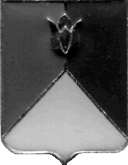 РОССИЙСКАЯ  ФЕДЕРАЦИЯАДМИНИСТРАЦИЯ КУНАШАКСКОГО  МУНИЦИПАЛЬНОГО РАЙОНА ЧЕЛЯБИНСКОЙ ОБЛАСТИПОСТАНОВЛЕНИЕот 30.12.2015 г.  № 2472Об утверждении Устава Муниципальногоказённого дошкольного образовательного учреждения «Детский сад №25 «Светлячок» д. Аминева  в новой редакцииВ целях приведения в соответствие с действующим Федеральным законом от 29.12.2012 года N 273-ФЗ «Об образовании в Российской Федерации»П О С Т А Н О В Л Я Ю:          1.Наименование Муниципального казённого дошкольного образовательного учреждения детский сад №25 «Светлячок» д.Аминева изменить на:Полное наименование: Муниципальное казённое дошкольное образовательное  учреждение «Детский сад №25 «Светлячок» д. Аминева.Сокращенное наименование: МКДОУ «Д/с №25 «Светлячок» д. Аминева. 	2. Утвердить прилагаемый Устав Муниципального казённого дошкольного образовательного учреждения «Детский сад №25 «Светлячок» д. Аминева в новой редакции.	3.Заведующему Муниципального казённого дошкольного образовательного учреждения «Детский сад №25 «Светлячок» д. Аминева Галимовой С.К. в течение трех дней со дня подписания настоящего постановления зарегистрировать данное постановление в Межрайонной ИФНС России №22 по Челябинской области. 4.Управляющему делами администрации Кунашакского муниципального района (Якупова Ю.Р.) опубликовать настоящее постановление в газете «Кунашакские вести» и на официальном сайте Кунашакского муниципального района www.kunashak.ru  в сети Интернет. 5. Организацию контроля исполнения настоящего постановления возложить на заместителя Главы администрации района по социальным вопросам Янтурину Г.Г.Глава района	        оригинал подписан                                                      С.Н. АминовСОГЛАСОВАНЗаместитель Руководителя Управления имущественных и земельных отношений администрации Кунашакского муниципального районаоригинал подписан             Д.Н. Гильмановаот «30»12.2015г.СогласованИ.о. руководителя Управленияобразования администрации Кунашакского муниципального района_оригинал подписан              Р.Ф. Аюповаот «30» 12.2015г.УТВЕРЖДЕНпостановлением администрации Кунашакского муниципального районаот «30» 12.2015г. №2472ПринятОбщим собранием работников Учрежденияпротокол от «28»12.2015г.№3председатель: оригинал подписан              